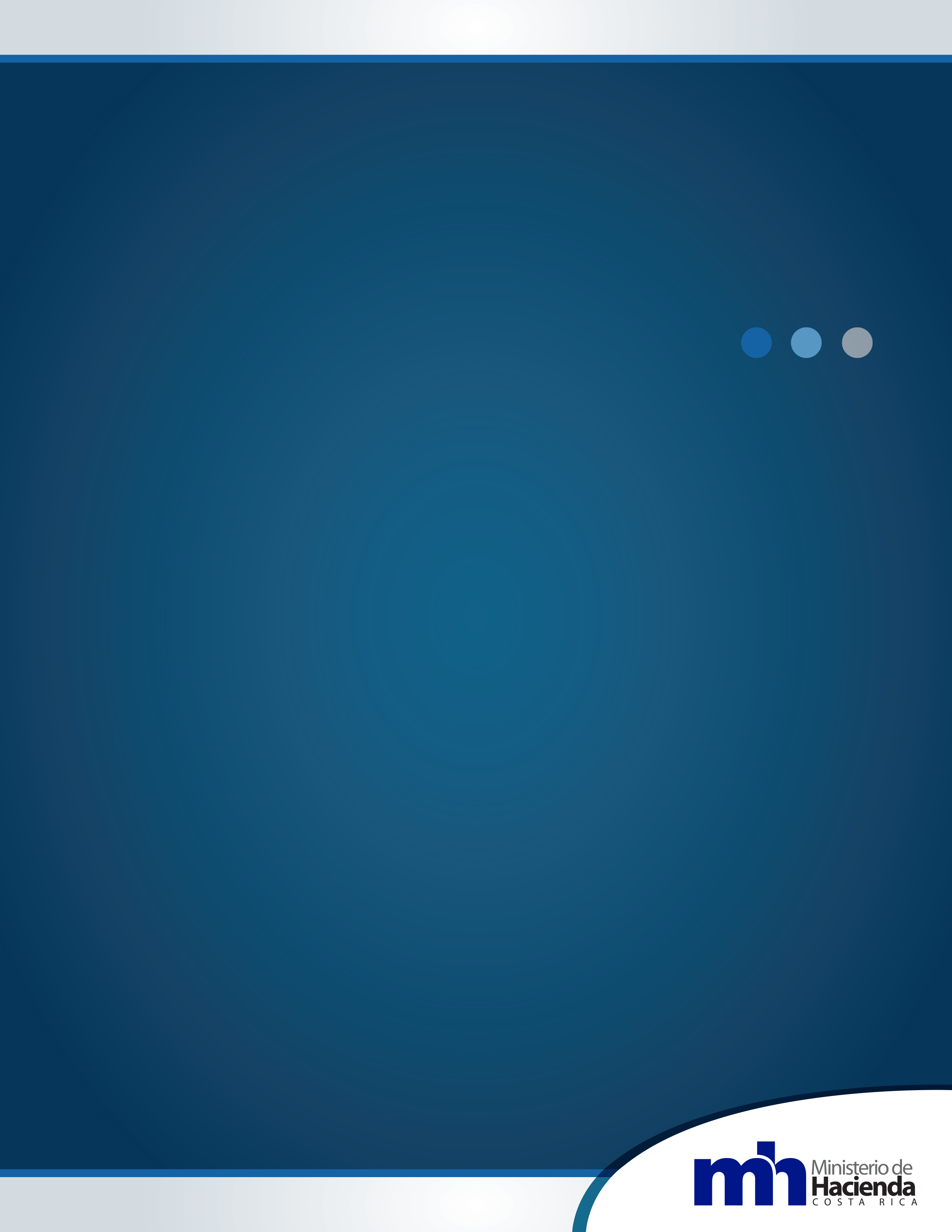 Apartado Financiero InstitucionalCuadro 1.1. Ejecución financiera por clasificación objeto del gasto1/Fondo Nacional de Financiamiento ForestalAl 16 de abril de 2022(en millones de colones) Fuente: Elaboración propia con datos suministrados por la DGPN (liquidación SIGAF).1/ Corresponde a recursos de fuentes internas de financiamiento. 2/ Corresponde al presupuesto inicial incluyendo las modificaciones presupuestarias realizadas durante el 2022.3/ Se refiere al devengado, que consiste en el reconocimiento del gasto por la recepción a conformidad, por parte del órgano respectivo, de cualquier clase de bien y servicios contratados o consumidos, durante el ejercicio económico, independientemente de cuando se efectúe el pago de la obligación.Como se observa en el cuadro anterior, al 16 de abril del 2022 se había conseguido una ejecución del 24.40%, la cual es congruente con la ejecución conseguida en otros años a este mismo periodo.Se observa que en las partidas de remuneraciones y transferencias de capital la ejecución es acorde con porcentaje deseado a la fecha. Con respecto a las partidas de servicios, materiales y bienes, a esa fecha se habían realizado compromisos por ¢396 milllones, lo que en su mayoría representa contrataciones en proceso que se concretan en el último trimestre del año, es también importante indicar que la administración está realizando el seguimiento correspondiente para asegurar un nivel de ejecución adecuado al cierre del año. Partida Objeto del GastoPresupuesto actual 2Presupuesto ejecutado 3Nivel de ejecuciónTOTAL14,055.633,429.6724.40%0 Remuneraciones1,893.53537.8328.40%1 Servicios870.76141.5516.26%2 Materiales y Suministros39.022.356.01%3 Intereses---4 Activos Financieros---5 Bienes Duraderos136.120.800.59%6 Transferencias Corrientes198.1520.0710.13%7 Transferencias de Capital10,918.042,727.0824.98%8 Amortización---9 Cuentas Especiales---Datos del (la) Director (a) del Centro GestorDatos del (la) Director (a) del Centro GestorNombreJorge Mario Rodríguez ZúñigaCorreo electrónico JRodriguez@fonafifo.go.crNúmero de teléfono2545-3501Firma digital